РОССИЙСКАЯ ФЕДЕРАЦИЯИРКУТСКАЯ ОБЛАСТЬМАМСКО - ЧУЙСКИЙ РАЙОНЛУГОВСКОЕ ГОРОДСКОЕ ПОСЕЛЕНИЕАДМИНИСТРАЦИЯПОСТАНОВЛЕНИЕОб утверждении актуализированной Схемы теплоснабжения ЛУГОВского городского поселения Мамско-Чуйского района Иркутской области на период до 2036 года15 января 2023 года                                                                                                    № 1п. ЛуговскийВ соответствии с Федеральным законом от 27.07.2010 № 190-ФЗ «О теплоснабжении», Постановлением Правительства Российской Федерации от 22.02.2012 № 154 «О требованиях к схемам теплоснабжения, порядку их разработки и утверждения», Администрация Луговского городского поселения ПОСТАНОВЛЯЕТ:1. Утвердить актуализированную Схему теплоснабжения Луговского городского поселения Мамско-Чуйского района Иркутской области на период до 2036 года (приложение).2.Настоящее постановление подлежит официальному опубликованию в установленном порядке.3. Контроль за исполнением настоящего Постановления оставляю за собой.И.о.Главы Луговского городского поселения                                                         А.С.Герасимова					 РОССИЙСКАЯ ФЕДЕРАЦИЯИРКУТСКАЯ ОБЛАСТЬМАМСКО-ЧУЙСКИЙ РАЙОНЛУГОВСКОЕ ГОРОДСКОЕ ПОСЕЛЕНИЕАДМИНИСТРАЦИЯ           ПОСТАНОВЛЕНИЕ«Об утверждении требований к качеству услуг, предоставляемых согласно гарантированному перечню услуг по погребению стоимости услуг по погребению умерших (погибших) на территории Луговского городского поселения»   26 января  2023 года                                                                                     № 2п. ЛуговскийРуководствуясь ст.14,  17 Федерального закона от 06.10.2003г. №131-ФЗ «Об общих принципах организации местного самоуправления в Российской Федерации», Федеральным законом от 12.01.1996 года № 8 - ФЗ «О погребении и похоронном деле», статьей 6 Устава Луговского муниципального образования, администрация Луговского городского поселения ПОСТАНОВЛЯЕТ:1. Установить стоимость услуг, оказываемых специализированными службами по вопросам похоронного дела на территории Луговского муниципального образования Мамско-Чуйского района согласно гарантированному перечню услуг по погребению  в соответствии со ст. 9 Федерального закона от 12.01.1996 г. № 8-ФЗ «О погребении и похоронном деле» супругу, близким родственникам, иным родственникам, законному представителю или иному лицу, взявшему на себя обязанность осуществить  погребение,  на территории Луговского городского поселения, согласно приложения № 1.2.Установить стоимость услуг, оказываемых специализированными службами по вопросам похоронного дела на территории Луговского муниципального образования Мамско-Чуйского района в соответствии со ст. 12 Федерального закона от 12.01.1996 г. № 8-ФЗ «О погребении и похоронном деле» при отсутствии супруга, близких родственников, иных родственников либо законного представителя умершего или при невозможности осуществить ими погребение, а также при отсутствии иных лиц, взявших на себя обязанность осуществить погребение, погребение умершего на дому, на улице или в ином месте после установления органами внутренних дел его личности, на территории Луговского городского поселения, согласно приложения № 2. 3. Признать утратившим силу Постановление № 117 от 14.12.2022 года «Об утверждении требований к качеству услуг, предоставляемых согласно гарантированному перечню услуг по погребению стоимости услуг по погребению умерших (погибших) на территории Луговского городского поселения».4. Настоящее постановление подлежит официальному опубликованию в  установленном порядке.5. Настоящее Постановление распространяется на правоотношения возникшие с 01.02.2023 года на территории Луговского муниципального образования Мамско-Чуйского района.                                                                                                                                                                                                                                                                                                                         6. Контроль за исполнением настоящего постановления оставляю за собой.И.О. Главы  Луговского городского поселения                                                  А.С.ГерасимоваПриложение № 1к постановлениюот 26.01.2023 г. № 2Стоимость услуг, предоставляемых согласно гарантированному перечню услуг по погребению специализированными службами по вопросам похоронного дела супругу, близким родственникам, иным родственникам, законному представителю или иному лицу, взявшему на себя обязанность осуществить погребение, на территории Луговского городского поселения Приложение № 2к Постановлению  от 26.01.2023 г. № 2Стоимость услуг, предоставляемых специализированными службами по вопросам похоронного дела при отсутствии супруга, близких родственников, иных родственников либо законного представителя умершего или при невозможности осуществить ими погребение, а также при отсутствии иных лиц, взявших на себя обязанность осуществить погребение, погребение умершего на дому, на улице или в ином месте после установления органами внутренних дел его личности, на территории Луговского городского поселения РОССИЙСКАЯ ФЕДЕРАЦИЯИРКУТСКАЯ ОБЛАСТЬМАМСКО - ЧУЙСКИЙ РАЙОНЛУГОВСКОЕ ГОРОДСКОЕ ПОСЕЛЕНИЕАДМИНИСТРАЦИЯПОСТАНОВЛЕНИЕОБ УТВЕРЖДЕНИИ ПЛАНА  мероприятийкомунального хозяйства  ЛУГОВСКОГО МУНИПАЛЬНОГО ОБРАЗОВАНИЯ НА 2023 ГОД 26 января  2023 года                                                                                             № 3п. Луговский	В соответствии с Федеральным законом от  06.10.2003 года № 131-ФЗ  «Об общих принципах организации  органов местного самоуправления в Российской Федерации», в целях развития и модернизации объектов жилищного хозяйства Луговского муниципального образования, обеспечения комфортных и благоприятных условий проживания граждан, повышения качества и надёжности предоставления коммунальных услуг, решения социальных и экономических проблем Луговского муниципального образования, на основании Муниципальной программы « Комплексное развитие  систем коммунальной инфраструктуры на территории Луговского муниципального образования на 2023-2025 годы», утвержденной постановлением администрации № 108 от 01.11.2022 года, руководствуясь Уставом Луговского муниципального образования, администрация Луговского городского поселения  ПОСТАНОВЛЯЕТ    1.  Утвердить план мероприятий  коммунального хозяйства   Луговского муниципального образования на 2023 год.    2.  Настоящее постановление опубликовать в установленном порядке.    3. Контроль за исполнением возложить на ведущего специалиста по жилищно-коммунальному хозяйству и социальным вопросам Токарчук Н.Н.Глава Луговского городского поселения                                                                       А.А.ПоповПлан мероприятий  коммунального хозяйства Луговского муниципального образования на 2023  годСт. 346 - 2700,0 тыс. руб.; ст.310- 2200,0 тыс. руб.; ст.225- 500,0 тыс. руб.Исполнитель: Токарчук Н.Н.РОССИЙСКАЯ ФЕДЕРАЦИЯИРКУТСКАЯ ОБЛАСТЬМАМСКО-ЧУЙСКИЙ РАЙОНЛУГОВСКОЕ ГОРОДСКОЕ ПОСЕЛЕНИЕАДМИНИСТРАЦИЯПОСТАНОВЛЕНИЕ06.02.2023 г.                                                    п. Луговский                                                             № 4ОБ УТВЕРЖДЕНИИ РАСХОДНЫХ ОБЯЗАТЕЛЬСТВ ПО ФИНАНСИРОВАНИЮ МЕРОПРИЯТИЙ ПЕРЕЧНЯ ПРОЕКТОВ НАРОДНЫХ ИНИЦИАТИВ, ПОРЯДКА ОРГАНИЗАЦИИ РАБОТЫ ПО ИХ РЕАЛИЗАЦИИ И РАСХОДОВАНИЯ БЮДЖЕТНЫХ СРЕДСТВ ЛУГОВСКОГО ГОРОДСКОГО ПОСЕЛЕНИЯ НА 2023 ГОДВ соответствии с Федеральным законом от 06.10.2003 г. № 131-ФЗ «Об общих принципах организации органов местного самоуправления в Российской Федерации», руководствуясь Законом Иркутской области от 12 декабря 2022 года № 112-ОЗ «Об областном бюджете на 2023 год и на плановый период 2024 и 2025 годов», Положением о предоставлении субсидий из областного бюджета местным бюджетам в целях софинансирования расходных обязательств муниципальных образований Иркутской области на реализацию мероприятий перечня проектов народных инициатив, утвержденным постановлением Правительства Иркутской области от 14 февраля 2019 года № 108-пп, Уставом Луговского муниципального образования, решением собрания схода граждан Луговского городского поселения от 03.02.2023 г., администрация Луговского городского поселения.ПОСТАНОВЛЯЕТ:1. Утвердить прилагаемый Порядок организации работы и расходования в 2023 году бюджетных средств из областного и местного бюджетов на реализацию мероприятий перечня проектов народных инициатив в Луговском муниципальном образовании (Приложение № 1)2. Утвердить прилагаемый Перечень проектов народных инициатив в Луговском муниципальном образовании Мамско-Чуйского района в 2023 году (Приложение № 2) и включить расходные обязательства на реализацию мероприятий указанного Перечня в реестр расходных обязательств предусмотренного объема.    3. Ответственными исполнителями за реализацию проектов народных инициатив и подготовкой отчета об использовании субсидии из областного бюджета и предоставление его в срок до 1 февраля 2024 года в Министерство экономического развития Иркутской области возложить на главного специалиста по экономическим вопросам Прокопчеву Е.А. и ведущего специалиста по жилищно-коммунальному хозяйству и социальным вопросам Токарчук Н.Н.4.Заключить договора поставки с поставщиком на приобретение и доставку товарно-материальных ценностей, указанных в Приложении 2 к постановлению, в соответствии с Федеральным законом от 05.04.2013г. №44-ФЗ «О контрактной системе в сфере закупок товаров, работ, услуг для обеспечения государственных и муниципальных нужд».     5. Настоящее постановление подлежит опубликованию в установленном порядке.    6. Контроль за исполнением данного постановления оставляю за собой.Глава Луговского городского поселения                                                            А. А. ПоповПриложение № 1Утвержден постановлением администрации Луговского городского поселения от 06.02.2023 года № 4ПОРЯДОКОРГАНИЗАЦИИ РАБОТЫ И РАСХОДОВАНИЯ В 2023 ГОДУ ДЕНЕЖНЫХ СРЕДСТВ ИЗ ОБЛАСТНОГО И МЕСТНОГО БЮДЖЕТОВ НА РЕАЛИЗАЦИЮ МЕРОПРИЯТИЙ ПЕРЕЧНЯ ПРОЕКТОВ НАРОДНЫХ ИНИЦИАТИВ В ЛУГОВСКОМ ГОРОДСКОМ ПОСЕЛЕНИИ1. Настоящий Порядок организации работы по реализации мероприятий Перечня проектов народных инициатив Луговского городского поселения  в 2023 году разработан в соответствии с протоколом собрания схода граждан от 03.02.203 г. «О рассмотрении мероприятий для включения в перечень проектов народных инициатив на 2023 год по полномочиям Луговского городского поселения" и определяет процедуры организации работ по реализации мероприятий Перечня проектов народных инициатив в 2023 году (далее - мероприятия Перечня).2. Реализация мероприятий Перечня осуществляется главными распорядителями бюджетных средств (далее - ГРБС) в размере субсидии, предоставленной из областного бюджета бюджету Луговского городского поселения в целях софинансирования расходов, связанных с реализацией мероприятий перечня проектов народных инициатив (далее - субсидия), а также за счет средств бюджета Луговского городского поселения.3. Средства на реализацию мероприятий Перечня предоставляются получателям бюджетных средств (далее - исполнитель мероприятий Перечня) в соответствии со сводной бюджетной росписью бюджета Луговского городского поселения на 2023 год в пределах доведенных лимитов бюджетных обязательств в порядке, установленном для исполнения бюджета Луговского городского поселения по расходам.4. Перечисление средств с лицевых счетов исполнителей мероприятий Перечня на счета подрядных организаций производится в соответствии с действующим порядком исполнения бюджета Луговского городского поселения по расходам и источникам финансирования дефицита бюджета на основании следующих документов:- муниципальные контракты на выполнение работ, оказание услуг, заключенные в соответствии с Федеральным законом от 05.04.2013 N 44-ФЗ "О контрактной системе в сфере закупок товаров, работ, услуг для обеспечения государственных и муниципальных нужд" (далее - муниципальные контракты);- документов, подтверждающих возникновение денежных обязательств по оплате выполненных работ в соответствии с условиями заключенных муниципальных контрактов и действующим законодательством (счета, счета-фактуры, акта выполненных работ, акта приема-передачи и иные документы).5. Администрация Луговского городского поселения направляет в Отдел экономики и труда администрации Мамско-Чуйского района информацию о ходе реализации мероприятий Перечня, а также итоговый отчет о реализации мероприятий. Приложение № 2Утвержден постановлением администрации Луговского городского поселения от 06.02.2023 года № 4Перечень проектов народных инициатив на 2023 годРОССИЙСКАЯ ФЕДЕРАЦИЯИРКУТСКАЯ ОБЛАСТЬМАМСКО-ЧУЙСКИЙ РАЙОНЛУГОВСКОЕ ГОРОДСКОЕ ПОСЕЛЕНИЕАДМИНИСТРАЦИЯ           ПОСТАНОВЛЕНИЕОб установлении нормы предоставления
площади жилого помещения по договору
социального найма и учетной нормы
площади жилого помещенияна территорИИ  Луговского муницИпального оБразования 06 февраля 2023 года                                                                                                                   № 5п. ЛуговскийВ соответствии со статьей 14,50 Жилищного Кодекса Российской Федерации, руководствуясь Уставом Луговского муниципального образования, администрация Луговского городского поселения ПОСТАНОВЛЯЕТ:1.Установить на территории Луговского муниципального образования  учетную норму площади  жилого помещения в размере 18 квадратных метров общей площади жилого помещения на одного человека для принятия на учет граждан в качестве нуждающихся в жилых помещениях.                                2.Установить на территории Луговского муниципального образования   норму предоставления площади жилого помещения по договору социального найма в следующих размерах:- для семьи численностью один человек – 33 квадратных метров общей площади жилого помещения;-  для семьи численностью два человека – 42 квадратных метров общей площади жилого помещения;- для семьи численностью три и более человек – 18 квадратных метров общей площади жилого помещения на каждого члена семьи;3. Настоящее постановление опубликовать в установленном порядке.4. Контроль за исполнением настоящего постановления оставляю за собой.И.О. Главы  Луговского городского поселения                                                   А.С.ГерасимоваРОССИЙСКАЯ ФЕДЕРАЦИЯИРКУТСКАЯ ОБЛАСТЬМАМСКО-ЧУЙСКИЙ РАЙОНЛУГОВСКОЕ ГОРОДСКОЕ ПОСЕЛЕНИЕАДМИНИСТРАЦИЯПОСТАНОВЛЕНИЕ06 февраля 2023 года                  п. Луговский                                          № 6ОБ УТВЕРЖДЕНИИ ПЕРЕЧНЯ МУНИЦИПАЛЬНОГО ИМУЩЕСТВА планируемого на проведение конкурсных процедур на право заключения концессионного соглашения В соответствии с  Федеральным законом № 131-ФЗ «Об общих принципах организации местного самоуправления в Российской Федерации», Федерального закона от 21.07.2015 года № 115-ФЗ «О концессионных соглашениях», руководствуясь Уставом Луговского муниципального образования,  администрация Луговского городского поселения,ПОСТАНОВЛЯЕТ:1.Утвердить перечень  муниципального имущества Луговского муниципального образования, по которому в 2023 году планируется проведение конкурсных процедур на право заключения концессионного соглашения по управлению данным имуществом (приложение № 1).2. Контроль за исполнением настоящего постановления возложить на  главного специалиста по  экономическим вопросам Прокопчеву Е.А.Глава Луговского городского поселения                                                              А.А.ПоповПриложение 1 к  постановлению № 6 от 06.02.2023г.Переченьмуниципального имущества Луговского муниципального образования по которому в 2023 году планируется проведение конкурсных процедур на право заключения концессионного соглашения по управлению данным имуществом1. Здание котельной № 13 «Центральная» Иркутская область, Мамско-Чуйский район, п. Луговский ул. Лесная, 1б (с  котельным и котельно-вспомогательным оборудованием) и земельный участок под объектом.        	2. Здание котельной № 14 «Баня» Иркутская область, Мамско-Чуйский район, п. Луговский   ул. Школьная, 38 (с котельным и котельно-вспомогательным оборудованием) и земельный участок под объектом.          3. Здание водозабора Иркутская область, Мамско-Чуйский район, п. Луговский, ул.Школьная, 1 (с оборудованием) и земельный участок под объектом.           4. Сеть тепло-водоснабжения Иркутская область, Мамско - Чуйский район п. Луговский и земельный участок под объектом.          5. Дизельная электростанция 250 кВт МОТОR АД250-Т400 Иркутская область, Мамско - Чуйский район, п. Луговский, ул. Лесная,13-б.           6. Дизельная электростанция ДГА - 315, Иркутская область, Мамско - Чуйский район, п. Луговский, ул. Школьная, 40 и земельный участок под объектом.7. Здание дизельной станции Иркутская область, Мамско - Чуйский район, п. Луговский, ул. Школьная, 40 и земельный участок под объектом.8. Канализационная сеть Иркутская область, Мамско - Чуйский район, п. Луговский.РОССИЙСКАЯ ФЕДЕРАЦИЯ  ИРКУТСКАЯ ОБЛАСТЬМАМСКО-ЧУЙСКИЙ РАЙОНЛУГОВСКОЕ ГОРОДСКОЕ ПОСЕЛЕНИЕАДМИНИСТРАЦИЯПОСТАНОЛЕНИЕ21.02.2023 г.                                                                                                    № 9П. Луговский ОБ УТВЕРЖДЕНИИ ПЛАНА-ГРАФИКА РАЗМЕЩЕНИЯ ЗАКАЗОВ НА ПОСТАВКИ ТОВАРОВ, ВЫПОЛНЕНИЕ РАБОТ, ОКАЗАНИЕ УСЛУГ ДЛЯ НУЖД АДМИНИСТРАЦИИ ЛУГОВСКОГО ГОРОДСКОГО ПОСЕЛЕНИЯ НА 2023 ГОД	В соответствии с  Федеральным законом от 06.10.2003 года № 131-ФЗ «Об общих принципах организации местного самоуправления в Российской Федерации», Федерального закона от 5 апреля 2013 года № 44-ФЗ «О контрактной системе в сфере закупок товаров, работ, услуг для обеспечения государственных и муниципальных нужд», совместному приказу Минэкономразвития России и Федерального казначейства «Об утверждении порядка размещения на официальном сайте планов-графиков размещения заказа на поставки товаров, выполнение работ, оказание услуг для нужд заказчиков и формы планов – графиков размещения заказа на поставки товаров, выполнение работ, оказание услуг для нужд заказчиков» от 27.12.2011 г. № 761/20н, руководствуясь Уставом Луговского муниципального образования, администрация  Луговского городского поселения.ПОСТАНОВЛЯЕТ:Утвердить План – график размещения заказов на поставки товаров, выполнение работ, услуг для нужд администрации Луговского городского поселения на 2023 год (приложение).Специалисту 1 категории по информационно-техническому обеспечению и кадровой работе Герасимовой А.С. разместить данный план-график на официальном сайте www.zakupki.gov.ru , в установленные законом сроки.Контроль за исполнением данного постановления оставляю за собой.Глава Луговского городского поселения                                     А.А. Попов  РОССИЙСКАЯ ФЕДЕРАЦИЯИРКУТСКАЯ ОБЛАСТЬМАМСКО-ЧУЙСКИЙ РАЙОН ЛУГОВСКОЕ ГОРОДСКОЕ ПОСЕЛЕНИЕДУМА ЛУГОВСКОГО ГОРОДСКОГО ПОСЕЛЕНИЯПЯТОГО СОЗЫВАРЕШЕНИЕ27 февраля 2023г.                                                                                                                    № 85ОБ УСТАНОВЛЕНИИ И ВВЕДЕНИИ ЗЕМЕЛЬНОГО НАЛОГАНА ТЕРРИТОРИИ ЛУГОВСКОГО МУНИЦИПАЛЬНОГО ОБРАЗОВАНИЯРуководствуясь статьями 388, 396, 397 Налогового кодекса Российской Федерации в соответствии с Федеральным законом № 131-ФЗ от 06 октября 2003 «Об общих принципах организации местного самоуправления в Российской Федерации», на основании Устава Луговского муниципального образования, Дума Луговского городского поселенияРЕШИЛА:1. Установить налоговые ставки  от кадастровой стоимости земельных участков в  следующих размерах:а) 0,3 процента в отношении земельных участков:- отнесенных к землям сельскохозяйственного назначения или к землям в составе зон сельскохозяйственного использования в населенных пунктах и используемых для сельскохозяйственного производства;- занятых жилищным фондом и объектами инженерной инфраструктуры жилищно-коммунального комплекса (за исключением доли в праве на земельный участок, приходящейся на объект, не относящийся к жилищному фонду и к объектам инженерной инфраструктуры жилищно-коммунального комплекса) или приобретенных (предоставленных) для жилищного строительства;- приобретенных (предоставленных) для личного подсобного хозяйства, садоводства, огородничества или животноводства, а также дачного хозяйства;- неиспользуемых в предпринимательской деятельности, приобретенных  (представленных) для ведения личного подсобного хозяйства, садоводства или огородничества, а также земельных участков общего значения, предусмотренных Федеральным законом от 29 июля 2017 года № 217-ФЗ «О ведении гражданами садоводства и огородничества для собственных нужд и о внесении изменений в отдельные законодательные акты Российской федерации».- ограниченных в обороте в соответствии с законодательством Российской Федерации, предоставленных для обеспечения обороны, безопасности и таможенных нужд;б) 1,5 процента в отношении прочих земельных участков.2. Установить порядок уплаты налога и авансовых платежей по налогу в отношении налогоплательщиков – организаций.а) Установить отчетные периоды: первый квартал, второй квартал, третий квартал не позднее 28 февраля  года следующим за истекшим налоговым периодом.б) Налогоплательщики - организации уплачивают суммы авансовых платежей по налогу как одну четвертую соответствующей налоговой ставки процентной доли кадастровой стоимости земельного участка по истечению отчетного периода.в) Налогоплательщики - организации согласно п.1 ч.1 ст.397 Налогового кодекса Российской Федерации в отношении которых отчетный период определен как квартал, уплачивают авансовые  платежи по земельному налогу, за первый квартал  не позднее 28 апреля, за второй квартал не позднее 28 июля, за третий квартал не позднее 28 октября календарного года. г) Сумма налога, подлежащая уплате в бюджет по итогам налогового периода, определяется налогоплательщиками – организациями как разница между суммой налога, исчисленной в соответствии с пунктом 1 статьи 396 Налогового кодекса Российской Федерации, и суммами подлежащих уплате течение налогового периода авансовых платежей по налогу3. Освободить в размере 100% от налогообложения: - органы местного самоуправления Луговского муниципального образования;  - ветераны и инвалиды Великой Отечественной войны, а также ветераны и инвалиды боевых действий.4. Основание и порядок применения налоговых льгот:- Налогоплательщики, имеющие право на налоговые льготы, предоставлять необходимые документы в налоговый орган по своему выбору, заявление о предоставлении налоговой льготы, а также в праве представить документы, подтверждающие право налогоплательщиков на налоговую льготу. Заявление и документы могут быть предоставлены в налоговый орган через многофункциональный центр предоставления государственных и муниципальных услуг.5. Признать утратившим силу: Решение Думы Луговского городского поселения от 02 октября 2017 года № 42 «Об установлении и введении земельного налога на территории Луговского муниципального образования»; Решение Думы Луговского городского от 01 декабря 2017 года № 47 «О внесении изменений в Решение Думы от 02 октября 2017 года № 42 «Об установлении и введении земельного налога на территории Луговского муниципального образования»; Решение Думы Луговского городского поселения от 25 декабря 2019 года № 31 «О внесении изменений в решение Думы Луговского городского поселения от 02 октября 2017 года № 42 «Об установлении и введении земельного налога на территории Луговского муниципального образования»;Решение Думы Луговского городского поселения от 24 апреля 2020 года № 39 «О внесении изменений в Решение Думы Луговского городского поселения от 02 октября 2017 года № 42 «Об установлении и введении земельного налога на территории Луговского муниципального образования»6. Настоящее Решение опубликовать в газете «Наш дом» и разместить на официальном сайте lugovka.irkmo.ru7. Настоящее Решение вступает в силу со дня официального опубликования, но не ранее 01.01.2023г.8. В течении 5 дней с момента принятия направить настоящее Решение в Межрайонную ИФНС № 20 по Иркутской области.Председатель ДумыЛуговского городского поселения                                            И.А. БарсуковаГлава Луговского городского поселения                                 А.А. ПоповРОССИЙСКАЯ ФЕДЕРАЦИЯИРКУТСКАЯ ОБЛАСТЬМАМСКО-ЧУЙСКИЙ РАЙОНЛУГОВСКОЕ ГОРОДСКОЕ ПОСЕЛЕНИЕДУМА ЛУГОВСКОГО ГОРОДСКОГО ПОСЕЛЕНИЯПЯТОГО СОЗЫВАРЕШЕНИЕ«О ВНЕСЕНИИ ИЗМЕНЕНИЙ В РЕШЕНИЕ ДУМЫ ЛУГОВСКОГО ГОРОДСКОГО ПОСЕЛЕНИЯ ОТ 22.12.2022 г. № 83 «О БЮДЖЕТЕ ЛУГОВСКОГО ГОРОДСКОГО ПОСЕЛЕНИЯ НА 2023 ГОД И ПЛАНОВЫЙ ПЕРИОД 2024-2025 годы»               27 февраля 2023 г.                                                                                                      № 86          В соответствии со статьей 11 Бюджетного кодекса Российской Федерации, с частью статьи 10 статьи 35 Федерального закона от 06.10.2003 г. № 131-ФЗ «Об общих принципах местного самоуправления в Российской Федерации», руководствуясь Уставом Луговского муниципального образования, Дума Луговского городского поселения РЕШИЛА:Внести в решение Думы Луговского городского поселения от 22.12.2022 г. № 83 «О бюджете Луговского городского поселения на 2023 год и плановый период 2024-2025 годы» изменения и дополнения:Пункт 1 изложить в новой редакции:«1.Утвердить бюджет  Луговского городского поселения (далее - бюджет поселения)  на  2023 год:общий объем доходов бюджета поселения в сумме 12270,4  тыс. рублей, в том числе по межбюджетным трансфертам из бюджетов других уровней  в сумме 11239,7 тыс. рублей;        общий объем расходов бюджета поселения в сумме 13897,9 тыс. рублей.Дефицит бюджета поселения на 2023 год составляет 1627,5 тыс. рублей (1627,5 тыс. рублей остаток средств на счетах на начало 2023 года) или 0 % от утвержденного общего годового объема доходов бюджета поселения без учета утвержденного объёма безвозмездных поступлений.Приложения 2,4,6,8,10,11,13, к решению Думы Луговского городского поселения от 22.12.2022 г. № 83 «О бюджете Луговского городского поселения на 2023 год и плановый период 2024-2025 годы» изложить в новой редакции согласно приложениям 1,2,3,4,5,6 к настоящему решению (прилагаются). Настоящее решение подлежит официальному опубликованию в газете «Наш дом» и размещению на официальном сайте Администрации Луговского городского поселения lugovka.irkmo.ru 4. Настоящее решение вступает в силу со дня официального опубликования, но не ранее 1 января 2023 года.Председатель Думы   Луговского городского поселения                         И. А. Барсукова	                                        Глава Луговского городского поселения                                     А. А. ПоповРОССИЙСКАЯ ФЕДЕРАЦИЯИРКУТСКАЯ ОБЛАСТЬМАМСКО-ЧУЙСКИЙ РАЙОН АДМИНИСТРАЦИЯЛУГОВСКОГО ГОРОДСКОГО ПОСЕЛЕНИЯПОСТАНОВЛЕНИЕ28.02.2023г                                                                                                                            №10р.п. ЛуговскийО МЕРАХ ПОЖАРНОЙ БЕЗОПАСНОСТИ НА ТЕРРИТОРИИ ЛУГОВСКОГО МУНИЦИПАЛЬНОГО ОБРАЗОВАНИЯ В ВЕСЕННЕ-ЛЕТНИЙ ПЕРИОД 2023 ГОДАВ соответствии со статьями 19, 34, 37 Федерального закона от 21 декабря 1994 года № 69-ФЗ «О пожарной безопасности», пунктом 9.1. Правил пожарной безопасности в лесах, утвержденных постановлением Правительства Российской Федерации от 30 июня 2007 года №417 «Об утверждении правил пожарной безопасности в лесах», в целях обеспечения требований пожарной безопасности в весенне-летний пожароопасный период 2023 года на территории Луговского муниципального образования, руководствуясь Уставом Луговского муниципального образования, администрация Луговского городского поселенияПОСТАНОВЛЯЕТ:1. Провести до 1 апреля текущего года заседание КЧС и ПБ с заслушиванием руководителей о состоянии подготовки территорий населенных пунктов, зданий, жилых домов, организаций, учреждений к весенне-летнему пожароопасному периоду 2023 года:1.1. Рекомендовать руководителям организаций и учреждений всех форм собственности при подготовке к весенне-летнему  периоду на подведомственных объектах по  обеспечению пожарной безопасности на территории Луговского МО, обратить особое внимание на:- недопущение разведения костров, сжигание мусора, пожогов сухой травы на территориях населенных пунктов и прилегающей к ним зоне, на территориях садово-дачных участков, на территориях объектов, расположенных в лесной зоне;- выполнение мероприятий по защите поселков и объектов, находящихся в лесной зоне, обеспечения запаса средств пожаротушения и воды для тушения пожаров, согласно требованиям п. 78-80 Правил противопожарного режима в Российской Федерации, утвержденных постановлением Правительства Российской Федерации от 25.04.2012г. №390 «О противопожарном режиме»;- очистку от сухой травянистой растительности, пожнивных остатков, валежника, порубочных остатков, мусора и других горючих материалов на полосе шириной не менее 10 метров от леса, либо создание противопожарной минерализованной полосы шириной не менее 0,5 метра или иного противопожарного барьера.- создание запаса ГСМ и обеспечение пожарных автомобилей топливом для патрулирования в особо пожароопасный период с целью своевременного предотвращения возникшего очага пожара;- проведение постоянной разъяснительной работы среди населения по недопущению пожаров с использованием всех доступных средств массовой пропаганды и агитации;- приведение в готовность всех имеющихся на территории пригодных технических средств, независимо от ведомственной принадлежности, для тушения пожаров.2. Рекомендовать МУП «Мамско-Чуйский Коммунальщик» в срок до 01.06.2023 года:2.1. Принять неотложные меры по ремонту и восстановлению пожарных гидрантов;3. Обеспечить аварийное (автономное) электроснабжение поселка при аварийных и плановых отключениях электроэнергии, которые могут привести к задержке заправки водой пожарной техники и, как следствие, распространению возникшего пожара.4. Рекомендовать директору филиала «Мамско-Чуйские электрические сети» ОГУЭП «Облкоммунэнерго»:4.1. Обеспечить строгое выполнение инструкции взаимодействия с отрядом ПЧ-135 и добровольной пожарной дружиной п. Луговский в случае возникновения и тушения пожара на ЛЭП.4.2. Обеспечить предварительное уведомление населения, предприятий, организаций, учреждений о плановых отключениях-включениях электроэнергии.4.3. Произвести очистку ЛЭП от кустарников и деревьев для предупреждения возникновения пожаров.4.4. До наступления осенне-зимнего периода обеспечить проведение необходимых ремонтов электрических и дежурных электрических сетей с предоставлением графика объема запланированных работ по ремонту электрических сетей.5. Рекомендовать начальнику ПЧ-135, леснику территориального отделения министерства лесного комплекса Иркутской области по Мамскому лесничеству, государственному инспектору Бодайбинского и Мамско-Чуйского района по пожарному надзору:5.1. обеспечить оперативное взаимодействие по тушению пожаров в 5-ти километровой зоне от населенных пунктов и своевременному принятию мер к расследованию причин лесных пожаров, для чего руководствоваться межведомственной инструкцией, обратив особое внимание на сохранение боеготовности пожарной охраны для тушения объектов в населенных пунктах.6. Диреткору МКОУ «Луговская СОШ», начальнику структурного подразделения МКОУ «Луговская СОШ» «Детский сад «Солнышко», обеспечить подготовку в части обеспечения пожарной безопасности мест летнего отдыха (оздоровления) детей (подопечных) и своевременно предъявить объекты отдыха (оздоровления) органам ОНД для осмотра.7. Протоколы заседаний КЧС и ПБ предоставить до 01.04.2023г. в комиссию по чрезвычайным ситуациям и пожарной безопасности Мамско-Чуйского района.8. Данное постановление опубликовать в установленном порядке.9. Контроль за исполнением данного постановления оставляю за собой.Глава Луговского городского поселения                                                      А.А.ПоповРОССИЙСКАЯ ФЕДЕРАЦИЯИРКУТСКАЯ ОБЛАСТЬМАМСКО-ЧУЙСКИЙ РАЙОН АДМИНИСТРАЦИЯЛУГОВСКОГО ГОРОДСКОГО ПОСЕЛЕНИЯПОСТАНОВЛЕНИЕ28.02.2023г.                                                                                                                                №11 п. ЛуговскийО МЕРАХ ПО ОХРАНЕ ЛЕСОВ ОТ ПОЖАРОВ НА ТЕРРИТОРИИ ЛУГОВСКОГО МУНИЦИПАЛЬНОГО ОБРАЗОВАНИЯ В 2023 ГОДУВ целях подготовки к пожароопасному сезону 2023 года и реализации мер по охране лесов от пожаров, в соответствии с пп. 8, 9, 23 ст. 14 Федерального закона от 06.10.2003г. № 131-ФЗ «Об общих принципах организации местного самоуправления в Российской Федерации», со ст. 51-53.8 Лесного кодекса РФ, ст. 11 Федерального закона от 21.12.1994г. № 68-ФЗ «О защите населения и территорий от чрезвычайных ситуаций природного и техногенного характера», ст. 18 Федерального закона от 21.12.1994г. № 69-ФЗ «О пожарной безопасности», руководствуясь Уставом Луговского муниципального образования, администрация Луговского городского поселения:  ПОСТАНОВЛЯЕТ:1. Утвердить:1) План мероприятий по организации и осуществлению мер пожарной безопасности и тушения лесных пожаров в 2023 году на территории Луговского муниципального образования (Приложение № 1).2)  Оперативный штаб Луговского муниципального образования для оперативного руководства и принятия мер по борьбе с лесными пожарами (Приложение № 2).3) Состав маневренной группы по предупреждению и борьбе с лесными пожарами на территории Луговского муниципального образования (Приложение № 3)2. Рекомендовать руководителям промышленных, геологоразведочных и лесозаготовительных предприятий, линий электропередач, организаций, ведущих охотничьи промыслы, работы которых проводятся на территории лесного фонда или соприкасаются с его границами, перед началом пожароопасного периода провести инструктажи своих работников о соблюдении требований пожарной безопасности в лесах, а также способах тушения лесных пожаров. Обеспечить строгое соблюдение «Правил пожарной безопасности в лесах РФ», выполнить следующие мероприятия по охране лесов от пожаров:- обеспечить полную очистку мест рубок от порубочных остатков;- создать минерализованные полосы вокруг поселков, лесоскладов, мест базирования в лесу, складов ГСМ;- запретить огневую очистку сенокосных угодий, пастбищ, лесосек в летний период.3. Мастеру леса территориального отделения министерства лесного комплекса Иркутской области по Мамскому лесничеству:- контролировать  во время служебных выездов соблюдение населением, работниками предприятий Луговского городского поселения «Правил пожарной безопасности в лесах РФ»;- в случае обнаружения лесных пожаров принимать меры к их ликвидации.4. Обязать руководителей всех предприятий и организаций, имеющих автотранспорт, довести до сведения водителей автотранспорта под роспись о соблюдении «Правил пожарной безопасности в лесах РФ».5. Директору МКОУ «Луговская СОШ» совместно с лесником провести уроки по охране природы и соблюдений правил пожарной безопасности в лесу.6. В период высокой и чрезвычайной  пожарной опасности (4-5 класс) запретить посещение леса населением, а также  выезд в лес транспорта.7. Финансирование расходов на осуществление мер противопожарной безопасности в лесах, расположенных на территории Луговского муниципального образования, производить в установленном порядке в соответствии с действующим законодательством.8. Опубликовать данное постановление в установленном порядке.9. Контроль за исполнением настоящего постановления оставляю за собой.Глава Луговского городского поселения                                                                      А.А.ПоповПриложение №1к постановлению администрации поселенияот 28.02.2023г. №11ПЛАНМЕРОПРИЯТИЙ ПО ОРГАНИЗАЦИИ И ОСУЩЕСТВЛЕНИЮ МЕР ПОЖАРНОЙ БЕЗОПАСНОСТИ И ТУШЕНИЯ ЛЕСНЫХ ПОЖАРОВ В 2023 ГОДУ НА ТЕРРИТОРИИ ЛУГОВСКОГО МУНИЦИПАЛЬНОГО ОБРАЗОВАНИЯПриложение №2к постановлению администрации поселенияот 28.02.2023г. №11СОСТАВОПЕРАТИВНОГО ШТАБА ПО БОРЬБЕ С ЛЕСНЫМИ ПОЖАРАМИ НА ТЕРРИТОРИИ ЛУГОВСКОГО МУНИЦИПАЛЬНОГО ОБРАЗОВАНИЯ  Попов А.А. – Глава Луговского ГП, председатель штабаСпециалист первой категории по молодежной политике, благоустройству, МОБ, ГО, ЧС и ПБ, заместитель председателя штабаЧлены штаба:Хамидуллин Т.Н. – начальник ПЧ-135Панченко М.Т. – мастер ООО «ТеплоРесурс» п. ЛуговскийЗайков С.Л. - мастер 3-го ЭСУ филиала ОГУЭП «Облкоммунэнерго» «М-ЧЭС»Чулков И.А. – лесник территориального отделения министерства лесного комплекса Иркутской области по Мамскому лесничествуПриложение №3к постановлению администрации поселенияот 28.02.2023г. №11СОСТАВМАНЕВРЕННОЙ ГРУППЫ ПО ПРЕДУПРЕЖДЕНИЮ И БОРЬБЕ С ЛЕСНЫМИ ПОЖАРАМИ НА ТЕРРИТОРИИ ЛУГОВСКОГО МУНИЦИПАЛЬНОГО ОБРАЗОВАНИЯ Специалист 1 категории по молодежной политике, благоустройству, МОБ, ГО, ЧС и ПБ администрации Луговского городского поселения, руководитель группыЧлены группы:Хамидуллин Т.Н. – начальник ПЧ-135Чулков И.А. – лесник территориального отделения министерства лесного комплекса Иркутской области по Мамскому лесничествуРОССИЙСКАЯ ФЕДЕРАЦИЯИРКУТСКАЯ ОБЛАСТЬМАМСКО-ЧУЙСКИЙ РАЙОН АДМИНИСТРАЦИЯЛУГОВСКОГО ГОРОДСКОГО ПОСЕЛЕНИЯПОСТАНОВЛЕНИЕ28.02.2023г.                                                                                                                         №12п. ЛуговскийО ПРОВЕДЕНИИ НЕОТЛОЖНЫХ ПРОТИВОПАВОДКОВЫХ МЕРОПРИЯТИЙ НА ТЕРРИТОРИИ ЛУГОВСКОГО МУНИЦИПАЛЬНОГО ОБРАЗОВАНИЯ В 2023 ГОДУ	В целях уменьшения риска возникновения чрезвычайных ситуаций, вызванных затоплением (подтоплением) паводковыми водами на территории Луговского муниципального образования, руководствуясь Федеральным законом от 06.10.2003г. № 131-ФЗ «Об общих принципах организации местного самоуправления в Российской Федерации», от 21.12.1994г. № 68-ФЗ «О защите населения от чрезвычайных ситуаций природного и техногенного характера», Уставом Луговского муниципального образования, администрация Луговского городского поселенияПОСТАНОВЛЯЕТ:Утвердить   план   мероприятий   по   предупреждению   чрезвычайных ситуаций в паводковый период в 2023 году (Приложение № 1).С началом    паводкового    периода    руководителям    всех    форм   собственности организовать проведение работ по организованному пропуску весенних вод.МУП «Мамско-Чуйский Коммунальщик» в срок до 30 апреля 2023 года убрать оборудование в районе береговой зоны водозабора, обеспечить исправное состояние инженерно-технических сооружений для пропуска талых вод, согласно своей компетенции.Специалисту 1 категории по молодежной политике, благоустройству, МОБ, ГО, ЧС и ПБ в срок до 10 апреля 2023 года организовать очистку водоотводных канав от снега.Специалисту 1 категории по молодежной политике, благоустройству, МОБ, ГО, ЧС и ПБ совместно со специалистом гидропоста п. Луговского  взять под строгий контроль развитие обстановки на реке Мама и ее притоков в районе населенных пунктов Луговский, Слюдянка.Руководителям общеобразовательных и дошкольных учреждений провести разъяснительные беседы с детьми  о мерах безопасности в паводковый период.В случае возникновения чрезвычайной  ситуации,  руководителям  , имеющим в своем распоряжении автомобильную и бульдозерную технику,  незамедлительно предоставить их в распоряжение КЧС и ОПБ Луговского МО для эвакуации населения, имущества и для ликвидации последствий ЧС.      8. Настоящее постановление опубликовать в установленном порядке.      9. Контроль за исполнением данного постановления оставляю за собой.Глава Луговского городского поселения                                               А.А.ПоповПриложение №1к постановлению администрации поселения  от 28.02.2023г. №12ПЛАНМЕРОПРИЯТИЙ ПО ПРЕДУПРЕЖДЕНИЮ ЧРЕЗВЫЧАЙНЫХ СИТУАЦИЙ В ПАВОДКОВЫЙ ПЕРИОД В 2023 ГОДУ НА ТЕРРИТОРИИ ЛУГОВСКОГО МУНИЦИПАЛЬНОГО ОБРАЗОВАНИЯРОССИЙСКАЯ ФЕДЕРАЦИЯИРКУТСКАЯ ОБЛАСТЬМАМСКО-ЧУЙСКИЙ РАЙОН АДМИНИСТРАЦИЯЛУГОВСКОГО ГОРОДСКОГО ПОСЕЛЕНИЯПОСТАНОВЛЕНИЕп. Луговский28.02.2023г                                                                                                          №13ОБ ОРГАНИЗАЦИИ ОБУЧЕНИЯ НАСЕЛЕНИЯ, НАСФИ СЛУЖБ В ОБЛАСТИ ГРАЖДАНСКОЙ ОБОРОНЫ, ЗАЩИТЫ ОТ ЧРЕЗВЫЧАЙНЫХ СИТУАЦИЙ ПРИРОДНОГО И ТЕХНОГЕННОГО ХАРАКТЕРА НА ТЕРРИТОРИИ ЛУГОВСКОГО МУНИЦИПАЛЬНОГО ОБРАЗОВАНИЯВ 2023 ГОДУВ целях совершенствования подготовки органов управления, сил гражданской обороны единой государственной системы предупреждения и ликвидации чрезвычайных ситуаций к действиям по предназначению на территории Луговского муниципального образования. Руководствуясь требованиями Федерального закона от 21.12.1994г. № 68-ФЗ «О защите населения и территорий от чрезвычайных ситуаций природного и техногенного характера», постановлением Правительства Российской Федерации от 02.04.2010г. № 65-пп «Об организации подготовки населения способам защиты и действиям в чрезвычайных ситуациях». В соответствии с приказом МЧС России от 14.11.2008г. № 687 «Об утверждении Положения об организации и ведении гражданской обороны в муниципальных образованиях и организациях», распоряжением Правительства Иркутской области от 20.06.2012г. № 299-РП «Об организации подготовки и обучения населения в области гражданской обороны» и Организационно-методических указаний по подготовке населения Иркутской области в области гражданской обороны, защиты от чрезвычайных ситуаций, обеспечения пожарной безопасности и безопасности на водных объектах, руководствуясь Уставом Луговского муниципального образования, администрация Луговского городского поселения.  ПОСТАНОВЛЯЕТ:Утвердить  рекомендуемую  тематику  и  расчет  часов  учебных  занятий для обучения работающего населения (Приложение №1), неработающего населения (Приложение №2) и нештатных аварийно-спасательных формирований (НАСФ) (Приложение №3).Учебный год начать с 02 марта и окончить 27 ноября 2023 года.Главной задачей на 2023г. считать:-  совершенствование  знаний, навыков и умений, направленных на реализацию единой системы подготовки населения в области гражданской обороны и защиты от чрезвычайных ситуаций природного и техногенного характера с учетом обучения населения вопросам пожарной безопасности и безопасности людей на водных объектах;      - снижение рисков и смягчение последствий чрезвычайных ситуаций природного и техногенного характера, обеспечение пожарной безопасности и безопасности на водных объектах;      - совершенствование способов защиты от чрезвычайных ситуаций и от опасностей, возникающих при ведении военных действий или вследствие этих действий;      - соблюдение порядка действий по сигналам оповещения;      - отработку приемов оказания первой медицинской помощи;      - соблюдение правил пользования коллективными и индивидуальными средствами защиты. Руководителям  организаций,  учреждений   всех  форм  собственности  на  территории Луговского городского поселения:3.1.издать приказы о порядке подготовки руководящего состава, рабочих, служащих учреждений и организаций в области гражданской обороны и защиты от чрезвычайных ситуаций в соответствии с Приложением №1;3.2.итоговые доклады о проведении занятий и состоянии подготовки в области гражданской обороны и защиты от чрезвычайных ситуаций природного и техногенного характера предоставить в администрацию Луговского городского поселения к 30.06.2023г. и 25.11.2023г.Руководителям   нештатных   аварийно-спасательных   формирований:4.1.издать приказы о порядке обучения личного состава НАСФ в области гражданской обороны и защиты населения и территорий от чрезвычайных ситуаций природного и техногенного характера;4.2.основное внимание при обучении уделить действиям по обеспечению защиты от опасностей, возникающих при чрезвычайных ситуациях природного и техногенного характера, направить усилия на повышение уровня практических навыков;4.3.в ходе учений и тренировок отрабатывать приемы и способы действий, вырабатывать необходимые морально-психологические качества населения и личного состава аварийно-спасательных формирований, требуемые в условиях защиты от опасностей в соответствии с Приложением №3.Специалисту  1  категории  по молодежной политике, благоустройству, МОБ, ГО, ЧС и ПБ:5.1.разработать План основных мероприятий в области гражданской обороны, предупреждения и ликвидации чрезвычайных ситуаций, обеспечения пожарной безопасности и безопасности людей на водных объектах на 2023 учебный год;5.2.организовать эффективный контроль за организацией и ходом обучения населения, а также полнотой и качеством разработки организационных, планирующих и отчетных документов по обучению всех категорий населения; 5.3.провести обучение неработающего населения в области гражданской обороны и защиты населения от чрезвычайных ситуаций природного и техногенного характера в соответствии с Приложением №2.Рекомендовать начальнику структурного подразделения МКОУ «Луговская СОШ» «Детский сад «Солнышко» взять под контроль ведение в дошкольном учреждении курса программы «Основы безопасности жизнедеятельности детей старшего дошкольного возраста»; директору МКОУ «Луговская СОШ» в общеобразовательном учреждении программы курса «ОБЖ второго поколения» для учащихся 5-11 классов. Заключительный этап занятий с учащимися по курсу «ОБЖ» провести в «День защиты детей».7. Опубликовать настоящее постановление в установленном порядке.  8.  Контроль за исполнение данного постановления возложить на специалиста 1 категории по молодёжной политике, благоустройству, МОБ, ГО, ЧС и ПБ.     Глава Луговского городского поселения                                                              А.А.ПоповПриложение №1к постановлению администрации поселенияот 28.02.2023г. №13 РЕКОМЕНДУЕМАЯ ТЕМАТИКА И РАСЧЕТ ЧАСОВ УЧЕБНЫХ ЗАНЯТИЙ ДЛЯ ОБУЧЕНИЯ РАБОТАЮЩЕГО НАСЕЛЕНИЯ В ОБЛАСТИ ГРАЖДАНСКОЙ ОБОРОНЫ И ЗАЩИТЫ ОТ ЧС ПРИРОДНОГО И ТЕХНОГЕННОГО ХАРАКТЕРА.Примечание:Руководителям ГО организаций предоставляется право с учётом местных физико-географических условий, специфики производства, особенностей контингента обучаемых, степени усвоения ранее изученных вопросов и других факторов корректировать расчёт времени, отводимого на изучение отдельных тем, уточнять формы и методы проведения занятий, а также содержание, без сокращения общего количества часов, предусмотренного настоящей Примерной тематикой. Эти изменения, а также разбивка тем на отдельные занятия должны найти отражение в рабочих программах, разрабатываемых в организациях.Продолжение в следующем номере  Газеты «Наш дом».      Администрация                                                бесплатноЛуговского городского                                   Тираж: 10 экз.поселения                                                          Газета выходит по Ответственный редактор:                                мере накопления материалаГерасимова А.С.                                                             Адрес: 666801п. Луговский,ул.Школьная,д.11                                                                    17.01.    2023     № 1 Газета для опубликования нормативно –  правовых актов администрации Луговского  городского поселения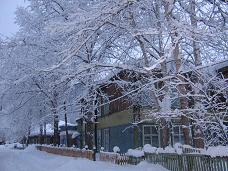 №Перечень услугСтоимость(рублей)1Оформление документов, необходимых для погребениябесплатно2Предоставление и доставка гроба и других предметов, необходимых для погребения      3159,803Перевозка тела (останков) умершего на кладбище 3325,524Погребение3646,20Стоимость услуг всего 10131,52№Перечень услугСтоимость1Оформление документов необходимых для погребениябесплатно2.Облачение тела1903,923.Предоставление гроба1948,704.Перевозка тела умершего на кладбище 3280,255Погребение2998,65Стоимость услуг всего 10131,52№ п/п№ п/пНаименование мероприятийСрок исполненияИсполнительСтатьярасходовРасходыт. руб.№ п/п№ п/пНаименование мероприятий1Разработка проектно-сметной документации по осуществлению капитального ремонта сети централизованного водоотведенияРазработка проектно-сметной документации по осуществлению капитального ремонта сети централизованного водоотведения2023Администрация3462500,02Приобретение спец. техники Трактор ДТПриобретение спец. техники Трактор ДТ2023Администрация3102200,03Мероприятия в области коммунального хозяйства (чистка колодцев)Мероприятия в области коммунального хозяйства (чистка колодцев)2023Администрация225200,04Услуги по ремонту коммунальной инфраструктуры п. ЛуговскийУслуги по ремонту коммунальной инфраструктуры п. Луговский2023Администрация225300,05Мероприятия в области коммунального хозяйства (материалы  для ремонта)Мероприятия в области коммунального хозяйства (материалы  для ремонта)2023Администрация346200,06Создание  угольного склада для хранения общего количества нормативного и нормативно-эксплуатационного запаса топлива для теплоисточниковСоздание  угольного склада для хранения общего количества нормативного и нормативно-эксплуатационного запаса топлива для теплоисточников2023июнь-августАдминистрация--7Мероприятия по замене (ремонту) сети  тепло- водоснабжения , переоценка % износа данных сетей   с учетом произведенных капитальных и текущих ремонтов данных системМероприятия по замене (ремонту) сети  тепло- водоснабжения , переоценка % износа данных сетей   с учетом произведенных капитальных и текущих ремонтов данных систем2023-2024Администрация--ИТОГО по коммунальному хозяйствуИТОГО по коммунальному хозяйству5400,0№ п/пНаименование мероприятияСрок реализацииОбъем финансирования - всего, руб.в том числе из:в том числе из:Пункт 
статьи ФЗ от 06.10.2003 г.
 № 131-ФЗ «Об общих принципах организации местного самоуправления в Российской Федерации»№ п/пНаименование мероприятияСрок реализацииОбъем финансирования - всего, руб.областного бюджета, руб.местного        бюджета*, руб.Пункт 
статьи ФЗ от 06.10.2003 г.
 № 131-ФЗ «Об общих принципах организации местного самоуправления в Российской Федерации»1Приобретение и доставка стройматериалов для здания котельной № 13 «Центральная»  в рп. Луговский (текущий ремонт собственными силами) до 30 декабря 2023 года303 100,00300 000,003 100,0014.1.19ИТОГО:  ИТОГО:  до 30 декабря 2023 года303 100,00300 000,003 100,00№п/пНаименование мероприятийИсполнителиСрок исполнения1.Провести заседание КЧС и ПБ Луговского МО по вопросу готовности Луговского МО к пожароопасному периоду 2023 годаПредседатель КЧС и ПБ Луговского МОДо 30.03.2023г.2.Организовать обустройство (обновление) минерализованных полос вокруг населенных пунктовАдминистрация Луговского ГПДо пожароопасного сезона3.Обучение населения мерам пожарной безопасностиОНД по Бодайбинскому и Мамско-Чуйскому районах, администрация Луговского ГПС 15.05.2023г.4.Обеспечить взаимодействие ТО МЛХ Иркутской области по Мамскому лесничеству с отделением полиции по ограничению доступа в лесной массив населения в период высокой пожарной опасности, с привлечением лиц, нарушивших меры ПБ при нахождении в лесу к административной ответственноститерриториальное отделение министерства лесного комплекса Иркутской области по Мамскому лесничеству, ОП «Дислокация пгт. Мама»В течение пожароопасного сезона5.Обеспечить готовность сил и средств лесопожарных формирований и подразделений пожарной охраны к защите населенных пунктов от перехода на них лесных пожаровАдминистрация Луговского ГП, АУ «Бодайбинский лесхоз», территориальное отделение министерства лесного комплекса Иркутской области по Мамскому лесничествуВ течение пожароопасного сезона6.Обеспечение выполнения  первичных  мер  пожарной безопасности  в границах населенных пунктах:1) создание (восстановление, обновление) вокруг населенных пунктов и объектов, к которым прилегают лесные массивы, минерализованных противопожарных полос;2) принятие неотложных мер по приведению в исправное состояние источников наружного противопожарного водоснабжения и подъездов к ним;3) проведение тренировок по готовности сил и средств территориальной подсистемы единой государственной системы предупреждения и ликвидации чрезвычайных ситуаций; 4)корректировка списочного состава добровольных пожарных Луговского муниципального образования;5) установление устойчивой радио - и иных видов связи со всеми населенными пунктами и подразделениями Главного управления МЧС России по Иркутской области в Мамско-Чуйском районе;6) проведение через средства массовой информации разъяснительной работы с населением по предупреждению пожаров;7) укомплектование добровольных пожарных противопожарным инвентарем для защиты населенных пунктов от лесных пожаровАдминистрация Луговского ГПДо 15.05.2023г.7.Создание резерва финансовых и материальных   ресурсов для ликвидации чрезвычайных ситуаций, связанных с возникновением лесных пожаров в соответствии с законодательствомАдминистрация Луговского ГПДо 01.04.2023г.8.Обеспечение переподготовки и обучения работников лесопожарных команд по тактике и технологии тушения лесных пожаров и технике безопасности при борьбе с нимитерриториальное отделение министерства лесного комплекса Иркутской области по Мамскому лесничествуДо 07.05.2023г.9.Организация в образовательных учреждениях проведения агитационно-разъяснительной работы   среди обучающихся по вопросам противопожарной пропаганды, сбережения лесов, выполнения правил пожарной безопасности в лесах. Привлечение учащихся к агитационно-разъяснительной работе среди населенияМКОУ «Луговская СОШ» До 20.05.2023г.№п/пНаименование мероприятийСроки исполненияОтветственные исполнители1Подготовить и провести заседание КЧС и ПБ поселения по вопросу «О проведении неотложных противопаводковых мероприятий на территории поселения»До 18.03.2023г.Специалист 1 категории по МОБ ГО, ЧС и ПБ 2Провести проверку готовности сил и средств для проведения аварийно-спасательных работ в угрожаемый периодДо 15.03.2023г.Специалист 1 категории по МОБ, ГО, ЧС и ПБ, руководители всех учреждений и организаций3Осуществить контроль за готовностью системы оповещения для экстренного информирования населенияДо 01.04.2023г.Специалист 1 категории по МОБ ГО, ЧС и ПБ 4Очистить водоотводные канавы на территории поселка от снегаДо 10.04.2023г.Администрация Луговского ГП5Уточнить зоны подтопления,  и провести конкретные предупредительные инженерно-технические мероприятия, согласно своей компетенцииДо 01.04.2023г.Последующее по мере необходимостиСпециалист 1 категории по МОБ ГО, ЧС и ПБ,Мастер ООО «ТеплоРесурс», Мастер МУП «Мамско-Чуйский Коммунальщик» 6Организовать постоянный контроль за уровнем воды в реках и противопаводковой обстановкой в поселенииНа период паводкаСпециалист  1 категории по МОБ, ГО, ЧС и ПБ, специалист гидропоста п. Луговского  7Создать резервы ГСМ и материалов для ликвидации последствий паводковых ЧСДо 01.04.2023г.Мастер ООО «ТеплоРесурс», администрация Луговского городского поселения8В дни ледохода организовать патрулирование с запрещением выезда и выхода на ледовый покров рек.На период паводкаОП (дислокация пгт. Мама) МО МВД России «Бодайбинский»№п/пНаименование темВид занятияКоличествочасов1.Чрезвычайные ситуации, характерные для региона (муниципального образования), присущие им опасности для населения.Лекция22.Сигналы оповещения об опасностях, порядок их доведения до населения и действия по ним работников организаций. Лекция13.Средства коллективной и индивидуальной защиты работников организаций, а также первичные средства пожаротушения, имеющиеся в организации. Порядок и правила их применения и использования. Практическое занятие24.Действия работников организаций по предупреждению аварий, катастроф и пожаров на территории организации и в случае их возникновения.Практическоезанятие35.Действия работников организаций при угрозе и возникновении на территории региона (муниципального образования) чрезвычайных ситуаций природного, техногенного и биолого-социального характера. Практическое занятие36.Действия работников организаций при угрозе террористического акта на территории организации и в случае его совершения. Групповое упражнение37.Способы предупреждения негативных и опасных факторов бытового характера и порядок действий в случае их возникновения. Семинар 28.Правила и порядок оказания первой помощи себе и пострадавшим при несчастных случаях, травмах, отравлениях и ЧС. Основы ухода за больными. Практическоезанятие3Итого:19